保育理念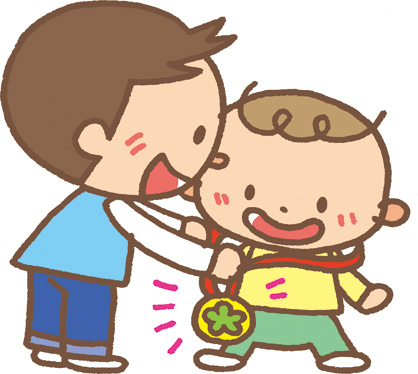 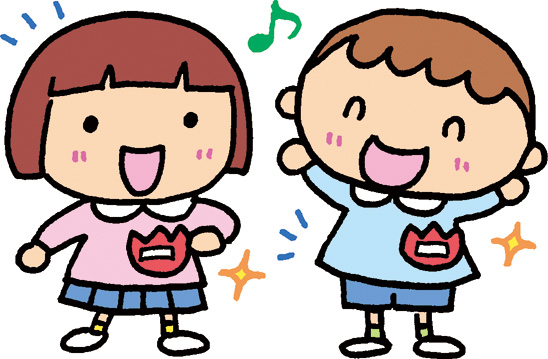 どもたちのでのは、子どもたちののをし、し子どものをにめる。そので、やとのをめながら子どものとをにい、ともにやかなをるようめる。は、豊かなをめ、とにきをかけてのをる。保育方針びをして、のとをむされている、けれられている、よさをじながらする、ぶ力、しむ力をむやからのやに関する・・はかく受け止めわかりやすくする保育目標ともにでるくな子ども・く、る、ぶなどでのを楽しむ。・、、、などのしいをりし、のえをう・のりのなことはでするをてる。だちやをにし、いやりのある子ども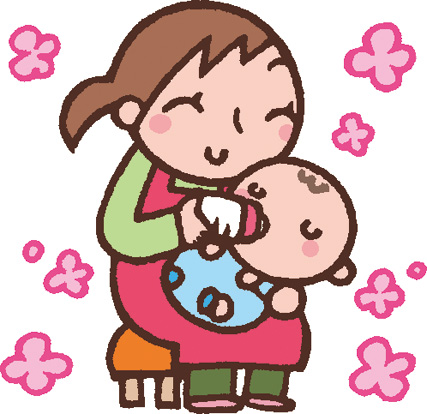 ・友だちを思いやるを養う・おいしいけ合う心を養う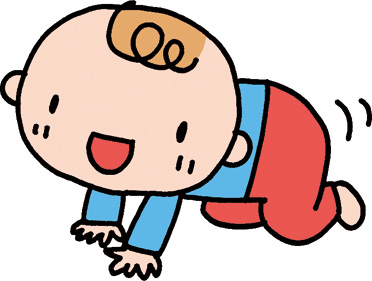 ・かでしさとたくましさをうよくて、いて、える子ども・のでへのを育てかな、、のを培う・にくれ、豊かなをしてなりにをみたりじたり考えたりして、豊かなとのえを培う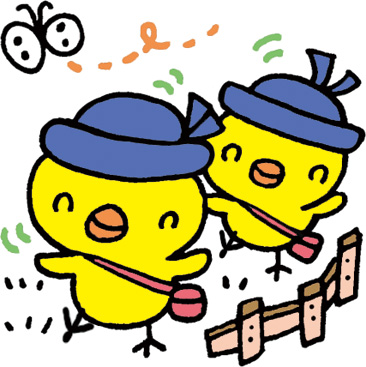 